РОССИЙСКАЯ ФЕДЕРАЦИЯ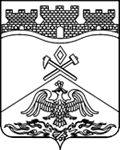 РОСТОВСКАЯ ОБЛАСТЬДепартамент образования г. Шахтымуниципальное бюджетное общеобразовательное учреждениег.Шахты Ростовской области«Лицей № 3 имени академика  В.М.Глушкова»ул. Шевченко 94, г. Шахты,346500  Тел./факс (8636) 22-57-59, e-mail: lyceum3@shakhty-edu.ru          ОКПО 48235416 ОГРН 1026102777084 ИНН 6155921076 КПП 615501001«Утверждаю» Директор  МБОУ г.Шахты «Лицей №3»Подпись _______________А.И. ФайзулинаПечатьПлан работыпедагога-психологаМБОУ «Лицей №3 имени академика В.М. Глушкова»Г.Шахты Ростовской области2019-2020 учебный год                                                                                                                 Составила:педагог-психолог Шандра Д.А.г.Шахты 2019г.Цель: создание социально-психологических и педагогических условий для успешного обучения и развития каждого ребенка в образовательной среде.Задачи психолого-педагогического сопровождения:Защита прав и интересов личности обучающихся, обеспечение благоприятных условий, их психического и физического развития и обучения, поддержка и содействие в решении психолого-педагогических и медико-социальных проблем.Квалифицированная, комплексная диагностика возможностей и особенностей развития ребенка с целью выявления детей, которые требуют особого внимания специалистов для предупреждения возникновения проблем в обучении и развитии.Содействие ребенку в решении актуальных задач развития, обучения, социализации: реализация программ преодоления трудностей в обучении, нарушений эмоционально-волевой сферы, проблем взаимоотношений со сверстниками, учителями, родителями; содействие выбору образовательного и профессионального маршрута.Участие специалистов в разработке образовательных программ, адекватных возможностям и способностям обучающихся.Развитие психолого-педагогической компетентности всех участников образовательного процесса – обучающихся, педагогов, родителей.Содействие укреплению взаимопонимания и взаимодействия между всеми субъектами образовательного процесса, содействие педагогическому коллективу в оптимизации социально-психологического климата образовательного учреждения.Психолого-педагогическая помощь родителям (законным представителям), педагогам и воспитателям обучающихся, требующих особого внимания специалистов.Консультативно-просветительская работа среди обучающихся, педагогов, родителей.Профилактическая работа и пропаганда здорового образа жизни среди обучающихся, педагогов и родителей.Диагностическая работаКорреционная и развивающая работаПсихологическое консультированиеОрганизационно-методическая работаПсихологическая профилактикаРОССИЙСКАЯ ФЕДЕРАЦИЯРОСТОВСКАЯ ОБЛАСТЬДепартамент образования г. Шахтымуниципальное бюджетное общеобразовательное учреждениег.Шахты Ростовской области«Лицей № 3 имени академика  В.М.Глушкова»ул. Шевченко 94, г. Шахты,346500  Тел./факс (8636) 22-57-59, e-mail: lyceum3@shakhty-edu.ru          ОКПО 48235416 ОГРН 1026102777084 ИНН 6155921076 КПП 615501001«Утверждаю» Директор  МБОУ г.Шахты «Лицей №3»Подпись _______________А.И. ФайзулинаПлан работыпедагога-психологапо сопровождению детей «Группы риска»на 2019-2020 учебный год.РОССИЙСКАЯ ФЕДЕРАЦИЯРОСТОВСКАЯ ОБЛАСТЬДепартамент образования г. Шахтымуниципальное бюджетное общеобразовательное учреждениег.Шахты Ростовской области«Лицей № 3 имени академика  В.М.Глушкова»ул. Шевченко 94, г. Шахты,346500  Тел./факс (8636) 22-57-59, e-mail: lyceum3@shakhty-edu.ru          ОКПО 48235416 ОГРН 1026102777084 ИНН 6155921076 КПП 615501001«Утверждаю» Директор  МБОУ г.Шахты «Лицей №3»Подпись _______________А.И. ФайзулинаПлан работыпедагога-психологапо сопровождению учащихся групп суицидального рискана 2019-2020 учебный год.РОССИЙСКАЯ ФЕДЕРАЦИЯРОСТОВСКАЯ ОБЛАСТЬДепартамент образования г. Шахтымуниципальное бюджетное общеобразовательное учреждениег.Шахты Ростовской области«Лицей № 3 имени академика  В.М.Глушкова»ул. Шевченко 94, г. Шахты,346500  Тел./факс (8636) 22-57-59, e-mail: lyceum3@shakhty-edu.ru          ОКПО 48235416 ОГРН 1026102777084 ИНН 6155921076 КПП 615501001«Утверждаю» Директор  МБОУ г.Шахты «Лицей №3»Подпись _______________А.И. ФайзулинаПлан работыпедагога-психологапрофилактики употребления ПАВна 2019-2020 учебный год.№НазваниеСроки проведенияКатегорияСодержание, планируемый результат1Диагностика уровня адаптации обучающихся к новым условиям обучения, эмоционального принятия новой социальной ситуацииСентябрь-октябрьОбучающиеся 5 классовВыявление дезадаптированных детей. Выработка рекомендаций родителям и классным руководителям2Прослеживание хода адаптации обучающихсяСентябрь-октябрьОбучающиеся 10 классовВыявление дезадаптированных обучающихся, выявление причин. Выработка рекомендаций классным руководителям3Стартовая диагностика в классе коррекцииСентябрь-октябрьОбучающиеся 2 «Г»Проведение комплексного обследования детей.Выявление индивидуальных особенностей интеллектуальной, мотивационной, волевой, речевой сфер4Стартовая диагностика УУД и особенностей процесса адаптацииОктябрь-ноябрьОбучающиеся 1 классовОпределение уровня адаптационного периода у первоклассников. Выборка рекомендаций классным руководителям и родителям5Диагностика уровня личностной и ситуативной тревожности учащихся в связи с подготовкой к сдаче ЕГЭ и ОГЭОктябрь-ноябрьОбучающиеся 9 и 11 классовВыявление учащихся с отклонениями по уровню тревожности6Диагностика ведущих мотивов выбора профессииОктябрь-ноябрьОбучающиеся 9 и 11 классовВыявление ведущих мотивов в выборе профессии7Изучение уровня школьной мотивацииНоябрьОбучающиеся 2-3 классовВыявление обучающихся с низкой школьной мотивацией8Диагностика самооценки и мотивации ученияНоябрьОбучающиеся 6 классовВыявление учащихся с низким уровнем самооценки9Диагностика мотивации ученияНоябрь-декабрьОбучающиеся 7 классовВыявление обучающихся с низким уровнем мотивации учения10Выявление интересов и склонностей обучающихсяНоябрь-декабрьОбучающиеся 5-8 классовВыявление интересов обучающихся. Выработка рекомендаций по выбору профиля обучения11Социально-психологическое тестирование навыков ЗОЖНоябрь-январьОбучающиеся 7-11 классовВыявление отношения к ЗОЖ, употреблению ПАВ12Удовлетворенность родителей процессом обученияЯнварь-мартРодителиВыявление степени удовлетворенности обучением родителями13Промежуточная диагностика в классе коррекцииЯнварьОбучающиеся 2 «Г»Проведение комплексного обследования детей.Выявление индивидуальных особенностей интеллектуальной, мотивационной, волевой, речевой сфер14Определение психического выгорания педагоговЯнварь-февральПедагоги лицеяВыявление педагогов с признаками психического выгорания. Выработка рекомендаций15Диагностика показателей готовности детей начальной школы к переходу в среднее звеноМарт-апрельОбучающиеся 4 классовВыявление детей с низким уровнем готовности. Выработка рекомендаций классным руководителям и родителям16Диагностика сформированности УУД на конец годаАпрельОбучающиеся 1-4 классовВыявление уровня сформированности УУД17Итоговая диагностика в классе коррекцииМайОбучающиеся 2 «Г»Проведение комплексного обследования детей18Обследование обучающихся группы суицидального рискаВ течение года10-11 классыПроведение диагностического обследования обучающихся группы суицидального риска№НазваниеСроки проведенияКатегория1Игры и упражнения по развитию пространственных представлений, логического мышления, внимания и произвольности поведенияВ течение годаОбучающиеся 1-4 классов2Игровая деятельность, развивающая навыки письма, моторики, пальчиковая гимнастика, арттерапия в рамках ФГСО.В течение годаОбучающиеся 1-4 классов3Коррекционная работа для детей с синдромом дефицита внимания и гиперактивностью.В течение годаПо запросу педагога4Индивидуальные и групповые занятия с детьми «группы риска» -сказкотерапия, игры по развитию психомоторики.В течение годаПо запросу педагога5Проведение индивидуальных занятий по коррекции личностных черт характера.В течение годаПо запросу педагога№НазваниеСроки проведенияКатегория1Консультации для родителей.В течение годаРодители обучающихся2Индивидуальное консультированиеВ течение годаОбучающиеся Лицея3Консультирование педагоговВ течение годаПедагоги Лицея4Психолого-педагогическая поддержка обучающихсяВ течение годаОбучающиеся Лицея№НазваниеСроки проведения1Выступление на родительских собраниях.В течение года2Обработка и анализ диагностического материала.В течение года3Методическая подготовка к семинарам и занятиямВ течение года4Анализ научной, методической и специальной литературыВ течение года5Посещение совещаний и методических объединенийВ течение года6Изготовление пособий и методического материала.В течение года7Участие в психолого- педагогических консилиумахВ течение года№НазваниеСроки проведения1Профилактика дезадаптации первоклассников лицея.В течение года2Профилактика дезадаптации пятиклассников к обучениюВ течение года3Профилактика потребления ПАВВ течение года4Профилактика возникновения стрессовых состояний в период сдачи экзаменовВ течение года№п/п                   Виды деятельности            Сроки           1Выявление и учет учащихся «Группы риска».Сентябрь-декабрь2Профилактика дезадаптации  учащихся.В течение года3Изучение индивидуальных особенностей развития детей, с признаками отклоняющегося поведения.В течение года4Психодиагностическое обследование, направленное на выявление эмоционально-личностных особенностей учащихся, способствующих процессу их дезадаптации. Изучение склонности учащихся к девиантному поведению.В течение года5Психологическое консультирование детей «Группы риска»По запросу педагога6Проведение коррекционных занятий с детьми «Группы риска»В течение года7Коррекционные и развивающие занятия В течение года№п/п                      Виды деятельности        СрокиЗаполнение классными руководителями «Таблицы факторов наличия кризисной ситуации у учащихся»Сентябрь-ОктябрьАнализ полученной информации, составление первичных списков обучающихся группы рискаОктябрь-МартИнформационно-просветительская работа с родителями «Детское доверие- как его сохранить?» По запросуКлассный час «Депрессия-это заболевание».По запросуПрофилактика суицидальных намерений у обучающихсяВ течение годаПроведение диагностического обследования обучающихся согласно первичных списковНоябрь-АпрельГрупповое занятие с подростками «Ценностные ориентации личности»Октябрь-АпрельКлассный час «Переживание обиды, одиночества, чувства вины, стыда…»ФевральПовторное заполнение таблицы, классными руководителями, анализ полученной информации.Март-АпрельИндивидуальное консультирование обучающихся.В течение года№П/П                       Виды деятельности     СрокиКонсультации«Причины формирования подростковой наркозависимости»В течение года«Расстройства настроения у детей и подростков».Беседа с классными руководителями.В течение годаРолевая игра «Мое здоровье»В течение годаПрофилактическая беседа с учащимися лицея  «НЕТ наркотикам».В течение годаЗанятие «Что такое стресс и как с ним справиться?»В течение годаЗанятие «Оптимизм и пессимизм» В течение года